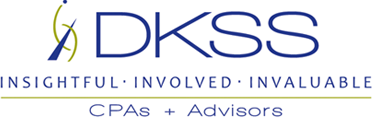  Contact Us: 248.649.3400
 dkss@DKSScpas.com